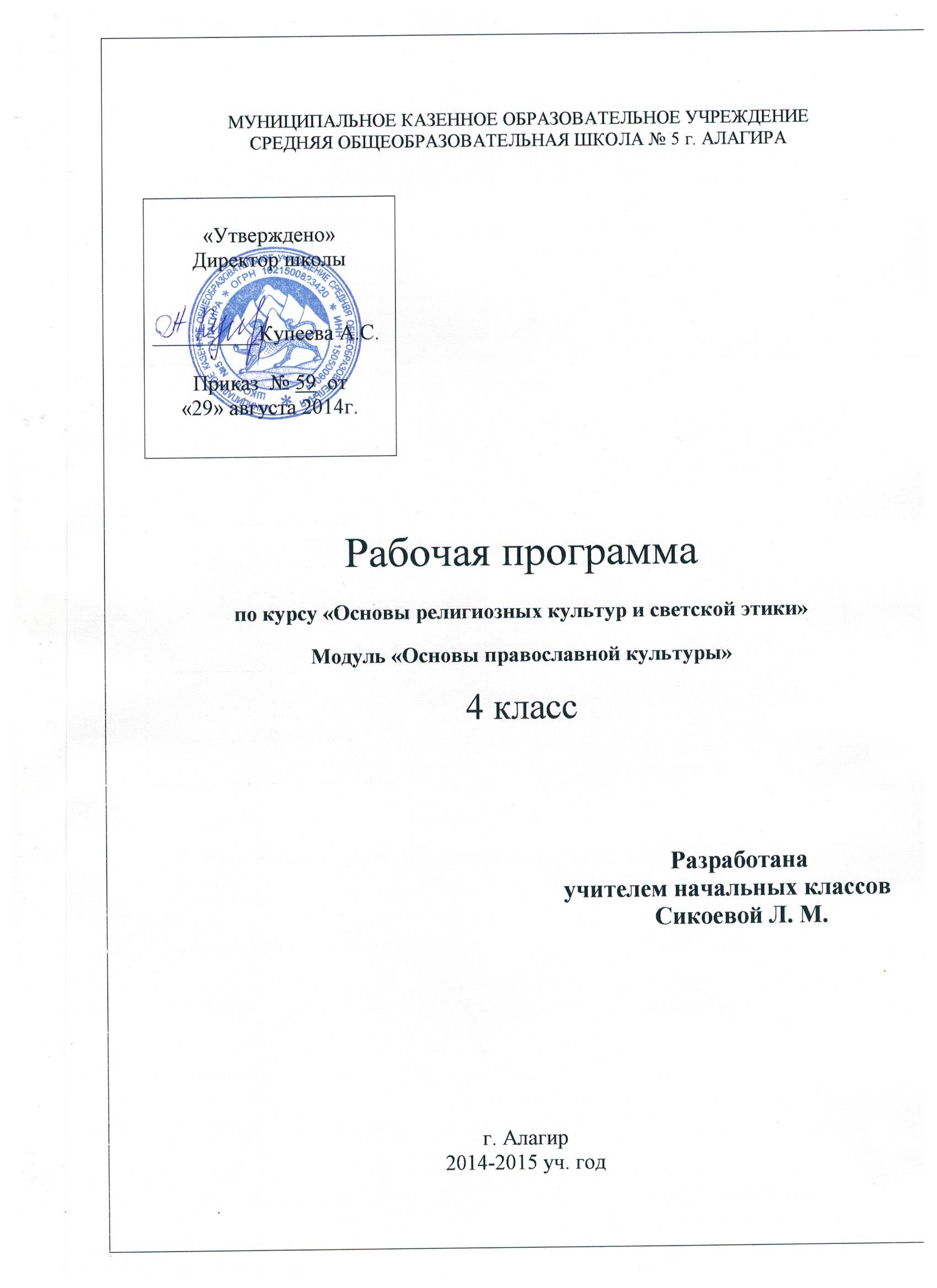   Модуль «Основы православной культуры».   Пояснительная запискаПроблема воспитания толерантности и нравственной идентификации подрастающего поколения сегодня волнует общественность во всём мире и в нашей стране в частности. Вполне очевидно, что воспитательную составляющую наряду с научными знаниями, информацией об обществе, его интересах и законах, культуре и искусстве невозможно оставить вне рамок школьной программы без существенного ущерба для качества образования, становления личности. Вопросы, связанные с введением в школьную программу информации об основах религиозных культур, рассматриваемых в рамках культурологического подхода, имеют сегодня важное значение, поскольку характер светской школы определяется, в том числе и её отношениями с социальным окружением, религиозными объединениями, признанием свободы вероисповедания и мировоззрения участников образовательного процесса. В этой связи актуальным становится включение в школьную программу курса «Основы религиозных культур и светской этики», имеющего комплексный характер, знакомящего школьников с основами различных мировоззрений и опирающегося на нравственные ценности, гуманизм и духовные традиции.Используемые ресурсы:Развернутое тематическое планирование составлено на основе авторской учебной программы комплексного учебного курса «Основы религиозных культур и светской этики», А.Я. Данилюк, «Просвещение», 2012.Для реализации программного содержания используется учебник «Основы православной культуры», 4-5 классы, автор Кураев А.В., электронное приложение к учебнику А.В. Кураева, Книга для учителя, М., «Просвещение», 2012, Книга для родителей, Справочные материалы для общеобразовательных учреждений,  Интернет-ресурсы. Данный модуль комплексного курса ОРКСЭ - «Основы православной культуры 4-5 класс» - изучается обучающимся 4 классов с их согласия и  по выбору его  родителей.    Преподавание осуществляется в 4 классе 1 урок в неделю  Всего  34 часа за год. Учебный курс   является культурологическим и направлен на развитие у школьников  10 - 11 лет представлений о нравственных идеалах и ценностях, составляющих основу религиозных и светских традиций многонациональной культуры России, на понимание их значения в жизни современного общества, а также своей сопричастности к ним.Преподавание знаний об основах православной культуры призвано сыграть важную роль не только в  расширении образовательного кругозора учащегося, но и в воспитательном процессе формирования порядочного, честного, достойного гражданина, соблюдающего Конституцию и законы Российской Федерации, уважающего ее культурные традиции, готового к межкультурному и межконфессиональному диалогу во имя социального сплочения. Ознакомление с нравственными идеалами и ценностями  православных  духовных традиций России происходит в контексте, отражающем глубинную связь прошлого и настоящегоЦель и задачи учебного курса «Основы православной культуры». Цель курса «Основы православной культуры» – формирование российской гражданской идентичности младшего школьника посредством его приобщения к отечественной религиозно-культурной традиции.Основные задачи учебного курса:знакомство обучающихся с основами православной культуры; развитие представлений младшего подростка о значении нравственных норм и ценностей для достойной жизни личности, семьи, общества;обобщение знаний, понятий и представлений о духовной культуре и морали, полученных обучающимися в начальной школе, и формирование у них ценностно-смысловых мировоззренческих основ, обеспечивающих целостное восприятие отечественной истории и культуры при изучении гуманитарных предметов на ступени основной школы;развитие способностей младших школьников к общению на основе взаимного уважения и диалога во имя общественного мира и согласия.ЛИЧНОСТНЫЕ, МЕТАПРЕДМЕТНЫЕ И ПРЕДМЕТНЫЕ РЕЗУЛЬТАТЫ ОСВОЕНИЯ УЧЕБНОГО КУРСАОбучение детей по программе курса должно быть направлено на достижение следующих личностных, метапредметных и предметных результатов освоения содержания.Требования к личностным результатам:формирование основ российской гражданской идентичности, чувства гордости за свою Родину;формирование образа мира как единого и целостного при разнообразии культур, национальностей, религий, воспитание доверия и уважения к истории и культуре всех народов;развитие самостоятельности и личной ответственности за свои поступки на основе представлений о нравственных нормах, социальной справедливости и свободе;развитие этических чувств как регуляторов морального поведения;воспитание доброжелательности и эмоционально-нравственной отзывчивости, понимания и сопереживания чувствам других людей;развитие начальных форм регуляции своих эмоциональных состояний;развитие навыков сотрудничества со взрослыми и сверстниками в различных социальных ситуациях, умений не создавать конфликтов и находить выходы из спорных ситуаций;наличие мотивации к труду, работе на результат, бережному отношению к материальным и духовным ценностям.Требования к метапредметным результатам:овладение способностью принимать и сохранять цели и задачи учебной деятельности, а также находить средства её осуществления;формирование умений планировать, контролировать и оценивать учебные действия в соответствии с поставленной задачей и условиями её реализации; определять наиболее эффективные способы достижения результата; вносить соответствующие коррективы в их выполнение на основе оценки и с учётом характера ошибок; понимать причины успеха/неуспеха учебной деятельности;адекватное использование речевых средств и средств информационно-коммуникационных технологий для решения различных коммуникативных и познавательных задач;умение осуществлять информационный поиск для выполнения учебных заданий;овладение навыками смыслового чтения текстов различных стилей и жанров, осознанного построения речевых высказываний в соответствии с задачами коммуникации;овладение логическими действиями анализа, синтеза, сравнения, обобщения, классификации, установления аналогий и причинно-следственных связей, построения рассуждений, отнесения к известным понятиям;готовность слушать собеседника, вести диалог, признавать возможность существования различных точек зрения и права  иметь свою собственную; излагать своё мнение и аргументировать свою точку зрения и оценку событий;определение общей цели и путей её достижения, умение
договориться о распределении ролей в совместной деятельности; адекватно оценивать поведение свое  и  окружающих.Требования к предметным результатам:знание, понимание и принятие обучающимися ценностей: Отечество, нравственность, долг, милосердие, миролюбие, как основы культурных традиций многонационального народа России;знакомство с основами светской и религиозной морали, понимание их значения в выстраивании конструктивных отношений в обществе;формирование первоначальных представлений о светской этике, религиозной культуре и их роли в истории и современности России;осознание ценности нравственности и духовности в человеческой жизни.Примерные темы творческих работ:Темы сочинений: (урок № 16)«Милосердные дела и героические поступки христиан».«Величественные храмы».«Прекрасные иконы».«Молитвы христиан» о себе и других.«Что такое этика»?«Как я понимаю золотое правило этики?»«Возможен ли подвиг в мирное время»?«Как я понимаю православие».«Православные святыни».«Православные праздники».«Экскурсия в православный храм». «Значение православной культуры в жизни человека и общества»Примерные темы исследовательских работ для презентаций: (уроки 31-34)Как христианство пришло на Русь?Христианское отношение к природе.Святые в отношении к животным.Русские святые-воины. (на примере одного святого: святых благоверных князей Александра Невского, Дмитрия Донского или других)Христианская семья и её ценности.Православный календарь, праздники.Православный храм и другие святыни.Христианское искусство (иконы, фрески, церковное пение, прикладное искусство)Календарно-тематическое планирование модуля ОРКСЭ№п/пТемаурокаОсновные понятия Методика и виды работМетоды и формы контроля, рефлексииТребуемые ресурсы Домашнее задание, привлечение родителейДата 1Россия – наша Родина.Что такое духовный мир человека. Что такое культурные традиции и для чего они существуют. беседа, комментированное чтение, устный рассказ на тему, работа с иллюстративным материаломТворческая работа «Составление предложений со словами Россия, Отечество, патриот, президент, духовные ценности»Программакомплексногоучебногокурса«Основырелигиозныхкультур исветскойэтики». Учебное пособие «Основы светской этики». Электронное приложение к учебнику. Урок № 1стр.4-5Посоветуйтесь с родителями и назовите несколько традиций, принятых в вашей семье. Какие ценности лежат в основе традиций вашей семьи. 13.10.14г2Что такое светская этика.Что такое этика. Что значит светская этика и что она предполагает.беседа, комментированное чтение, устный рассказ на тему, работа с иллюстративным материаломТворческая работа «Составление предложений со словами культура, моральный, этический.»Учебное пособие «Основы светской этики». Электронное приложение к учебнику. Урок № 2Стр.6-7Кто был основателем науки «Этика»? Что означает слово «мораль»? Что помогает понять светская этика?                          21.10.14г3Культура и мораль.Что означает слово «культура». Почему культуру называют второй природой. Как возникла мораль.   беседа, самостоятельная работа с источниками информации, комментированное чтение, устный рассказ на тему, работа с иллюстративным материаломКоллективная рефлексия, предусмотренная в электронном сопровождении к уроку.Учебное пособие «Основы светской этики». Электронное приложение к учебнику. Урок № 3Стр.8-9Приведи примеры материальной и духовной культуры. Объясни, почему возникла мораль. Вместе с родителями составь свод  моральных норм, принятых в вашей семье.28.10.14г4Особенности морали.В чём особенности морали. Есть ли единый список моральных правил. Кто должен заботиться о соблюдении моральных норм в обществе.  беседа, самостоятельная работа с источниками информации, комментированное чтение, устный рассказ на тему, работа с иллюстративным материаломСамостоятельная работа «Выписать из пособия основные особенности морали как вида духовно-нравственной культуры» Учебное пособие «Основы светской этики». Электронное приложение к учебнику. Урок № 4Стр.10-11Подумай и обсудите с родителями или друзьями, нужны ли в обществе специальные «смотрители за моралью». Почему плохо быть равнодушным? Приведи примеры неравнодушного поведения людей в сложных или опасных ситуациях.31.11.14г5  Добро и зло.                                      Что такое добро и что входит в понятие добра. Что такое зло и какие есть наиболее распространённые его проявления. Почему нужно стремиться к добру и избегать зла.беседа, самостоятельная работа с источниками информации, комментированное чтение, устный рассказ на тему, работа с иллюстративным материалом, работа со словарёмСамостоятельная работа «Выписать 2-3 предложения, которые показались особенно важными» Учебное пособие «Основы светской этики». Электронное приложение к учебнику. Урок № 5Стр.12-13Назови поступки, которые вы считаете морально добрыми. Часто ли вы сами так поступаете? Почему важно бороться со злом? Обоснуйте свою точку зрения. 11.11.14г6Добро и зло .Как менялись представления о добре и зле в ходе истории.беседа, самостоятельная работа с источниками информации, комментированное чтение, устный рассказ на тему, работа с иллюстративным материаломКоллективная рефлексия, предусмотренная вэлектронном сопровождении к уроку Учебное пособие «Основы светской этики». Электронное приложение к учебнику. Урок № 6Стр 14-15Вместе со взрослыми найдите в литературе, Интернете примеры представлений людей о добре и зле в разные исторические эпохи.18.11.14г7Добродетель и порок.Что такое добродетель. Что такое порок. Что такое добродетель человека.беседа, самостоятельная работа с источниками информации, комментированное чтение, устный рассказ на тему, работа с иллюстративным материалом, работа со словарём.Самостоятельная работа «Найти в тексте дваопределения добродетели, подчеркнуть их» Учебное пособие «Основы светской этики». Электронное приложение к учебнику. Урок № 7Стр.16-19Расспросите родителей, бабушек дедушек, чем знамениты Лев Яшин, Чулпан Хаматова, Юрий Гагарин,Ирина Слуцкая. Почему они могут служить примером для подражания?28.11.14г8Добродетель и порок.беседа, самостоятельная работа с источниками информации, комментированное чтение, устный рассказ на тему, работа с иллюстративным материаломСамостоятельная работа «Найти в тексте слова с противоположным значением. Выписать две- три пары»Учебное пособие «Основы светской этики». Электронное приложение к учебнику. Урок № 8Стр.20-21Обсуди с родителями, какие качества главных героев сказки Г.-Х. Андерсена «Снежная королева», вы назвали бы добродетельными, а какие - порочными. Расскажи о своих или о поступках своих знакомых, которые могут быть оценены как добродетель ли как порочные.   02.12.14г9Свобода и моральный выбор человека.Что такое свобода. Как связана свобода с моральным выбором. В каких ситуациях морального выбора чаще всего оказывается человек.беседа, самостоятельная работа с источниками информации, комментированное чтение, устный рассказ на тему, работа с иллюстративным материаломСамостоятельная работа «Выписать из текста пособия, что предполагает свободный выбор»  Учебное пособие «Основы светской этики». Электронное приложение к учебнику. Урок № 9Стр.22-23Обсуди с родителями герои каких сказок представляют добро, а какие- зло.09.12.14г10Свобода и ответственность.Что такое ответственность. При каких условиях возможно ответственное поведение.беседа, самостоятельная работа с источниками информации, комментированное чтение, устный рассказ на тему, работа с иллюстративным  материалом, работа со словарём.Самостоятельная работа «Выписать из текста пособия, что входит в отношения ответственности»Учебное пособие «Основы светской этики». Электронное приложение к учебнику. Урок № 10Стр.24-25Выберите дела, за которые отвечаете вы: выполнение дом. заданий, наведение порядка на своём столе, покупка продуктов, прогулка с собакой, стирка, уборка квартиры. 16.12.14г11Моральный долг.Что такое моральный долг. В чём особенность морального долга. Какие моральные обязанности ест у человека.беседа, самостоятельная работа с источниками информации, комментированное чтение, устный рассказ на тему, работа с иллюстративным материалом, работа со словарём.Самостоятельная работа «Составитьпредложение со словом долг»Учебное пособие «Основы светской этики». Электронное приложение к учебнику. Урок № 11Стр.26-27Подобрать пословицы, в которых говорилось бы о долге человека.19.12.14г12Справедливость.Справедливость. Моральные правила справедливого человека.беседа, самостоятельная работа с источниками информации, комментированное чтение, устный рассказ на тему, работа с иллюстративным материалом, работа со словарём.Самостоятельная работа «Составить план статьи из пособия»Учебное пособие «Основы светской этики». Электронное приложение 26к учебнику. Урок № 12Стр. 28-29Придумать рассказ о справедливом и несправедливом человеке23.12.14г13Альтруизм и эгоизм.Альтруизм. Эгоизм. Здоровый эгоизм.беседа, самостоятельная работа с источниками информации, комментированное чтение, устный рассказ на тему, работа с иллюстративным материалом, работа со словарём.Самостоятельная работа «Найти и выписатьопределения альтруизма и эгоизма»Учебное пособие «Основы светской этики». Электронное приложение к учебнику. Урок № 13Стр.30-31Посоветуйся с родителями и приведи примеры разумного эгоизма.26.12.14г14Дружба.Добродетельные отношения. Дружба.беседа, самостоятельная работа с источниками информации, комментированное чтение, устный рассказ на тему, работа с иллюстративным материалом, работа со словарём.Коллективная рефлексия, предусмотренная в электронном сопровождении к урокуУчебное пособие «Основы светской этики». Электронное приложение к учебнику. Урок № 14Стр.32-33Написать рассказ о своём друге20.01.14г15Что значит быть моральным.Добро и зло. Добродетель. Свобода. Моральный выбор. Моральные нормы.беседа, самостоятельная работа с источниками информации, комментированное чтение, устный рассказ на тему, работа с иллюстративным материаломСамостоятельная работа «Продолжить предложение «Быть моральным – это значит…»Учебное пособие «Основы светской этики». Электронное приложение к учебнику. Урок № 15Стр.34-35Подготовиться к сочинению «Что такое добро и зло»23.01.14г16Подведение итогов.Групповая работа, обсуждение, подготовка творческой работы, разработка критериев оценивания.Самостоятельная работа учащихся по составлению плана будущей творческой работы. Учебное пособие «Основы светской этики». Электронное приложение к учебнику. Урок № 16Стр.36-37Редактирование, обсуждение с родителями, подбор иллюстративного материала.30.01.14г17Подведение итогов.Презентации творческих работ  03.02.14г